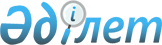 О межведомственных комиссиях Совета Безопасности Республики Казахстан
					
			Утративший силу
			
			
		
					Распоряжение Президента Республики Казахстан от 11 февраля 1997 г. N 3352. Утратило силу - распоряжением Правительства РК от 21 апреля 1999 г. N 41 ~N990041
     В целях обеспечения деятельности Совета Безопасности Республики
Казахстан:
     1. Образовать по основным направлениям деятельности Совета
Безопасности следующие межведомственные комиссии:
     1) по вопросам внешней политики и обороны;
     2) по вопросам внутренней безопасности;
     3) по борьбе с организованной преступностью и коррупцией.
     2. (Пункт 2 утратил силу - распоряжением Президента РК от
25 февраля 1998 г. N 3856  
 N983856_ 
 )

     Президент
     Республики Казахстан
      
      


					© 2012. РГП на ПХВ «Институт законодательства и правовой информации Республики Казахстан» Министерства юстиции Республики Казахстан
				